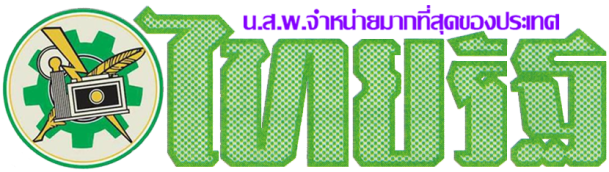 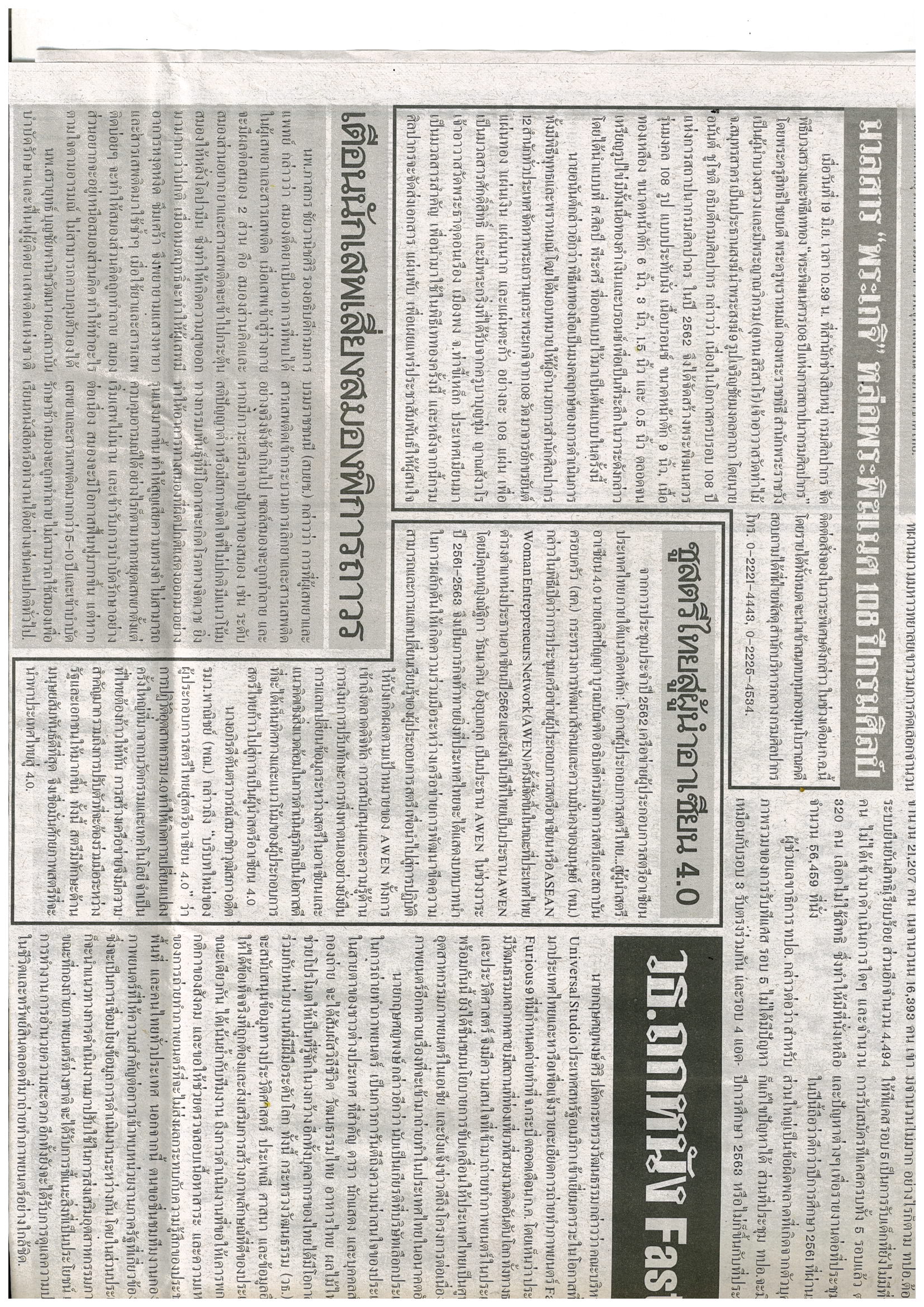 ข่าวประจำวันพฤหัสบดีที่ 20 มิถุนายน  2562 หน้าที่ 12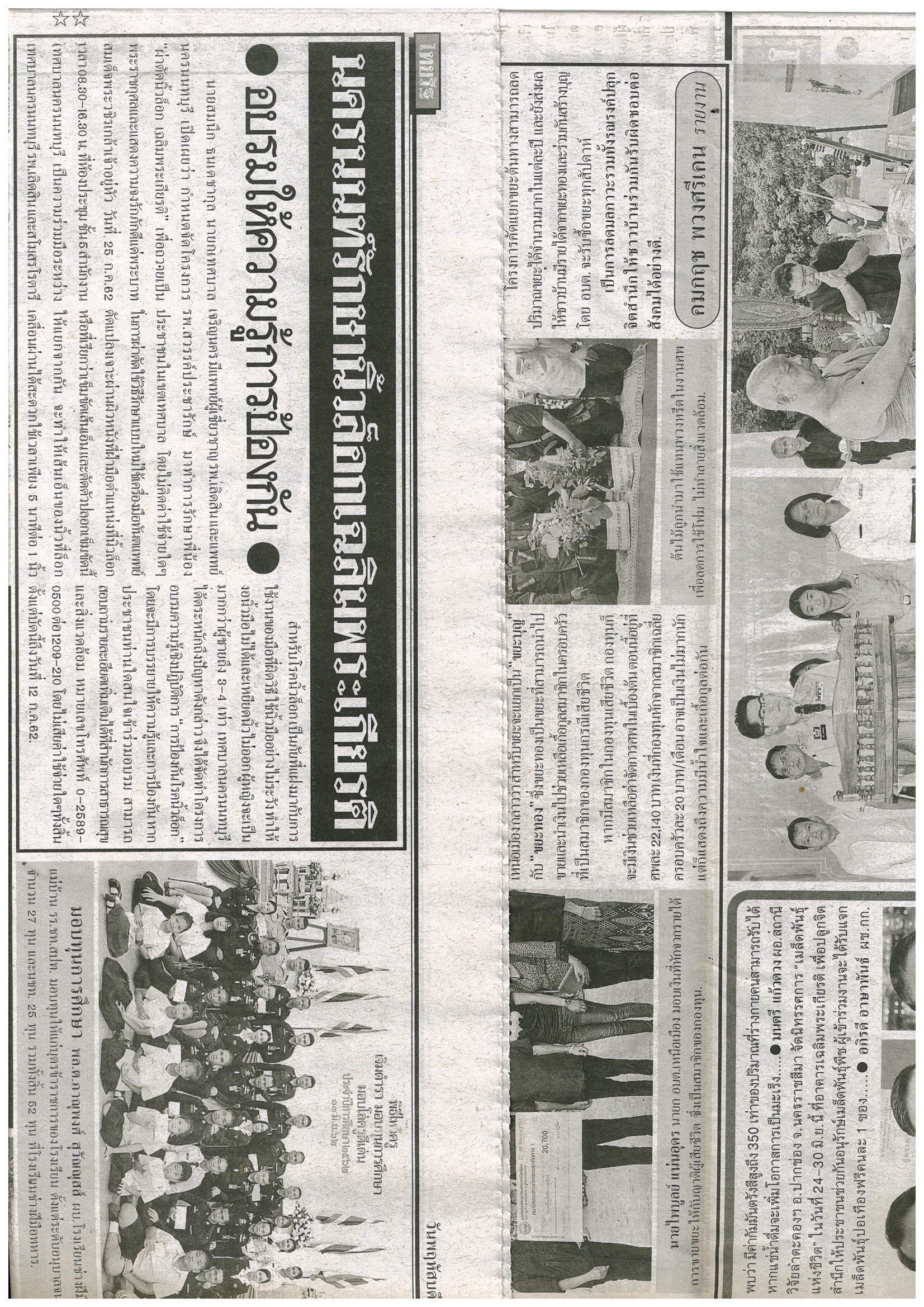 ข่าวประจำวันพฤหัสบดีที่ 20 มิถุนายน  2562 หน้าที่ 23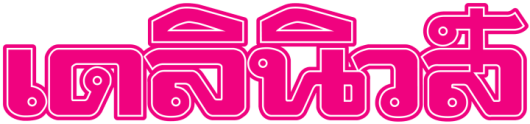 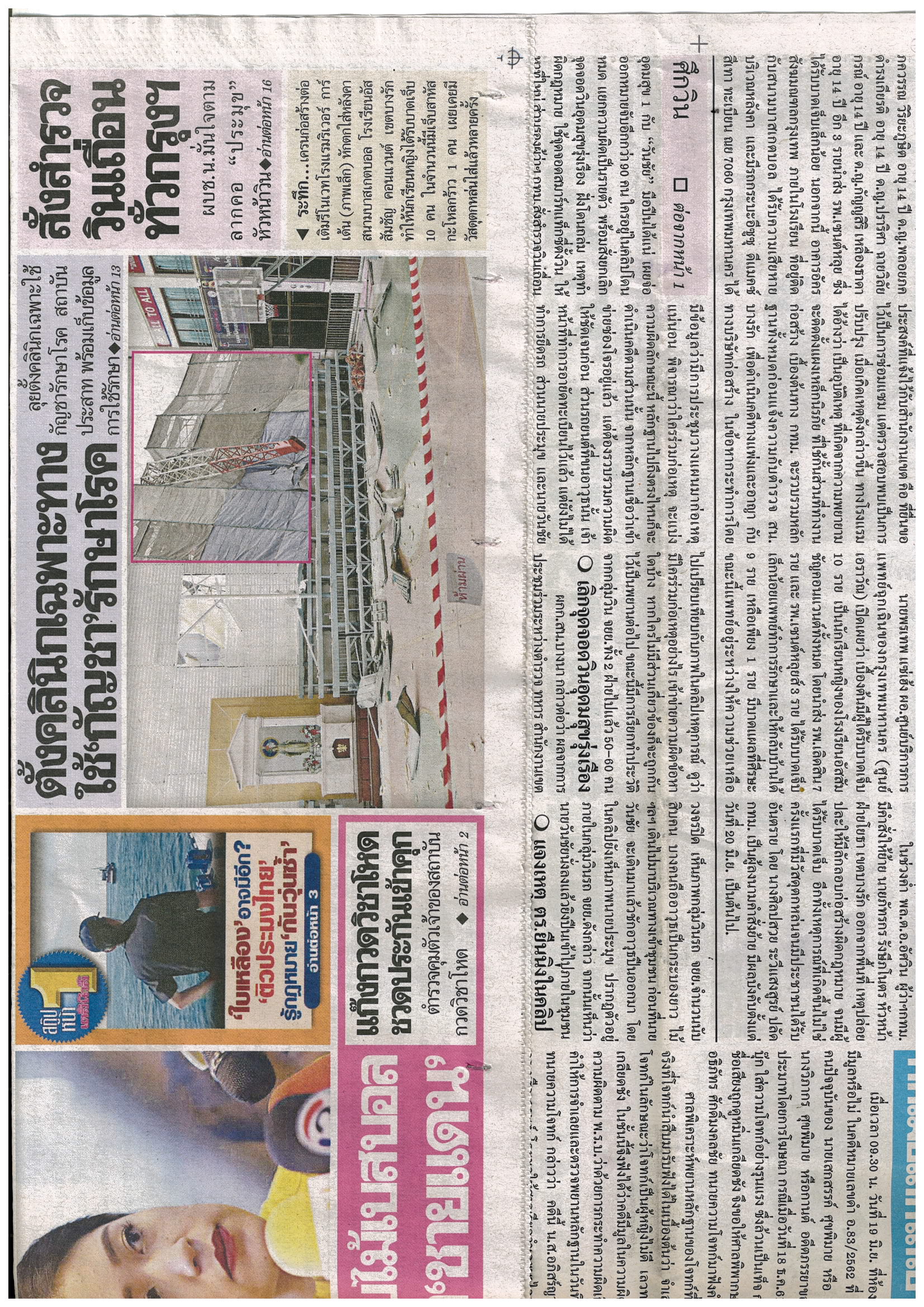 ข่าวประจำวันพฤหัสบดีที่ 20 มิถุนายน  2562 หน้าที่ 1ข่าวประจำวันพฤหัสบดีที่ 20 มิถุนายน  2562 หน้าที่ 1 (ต่อ)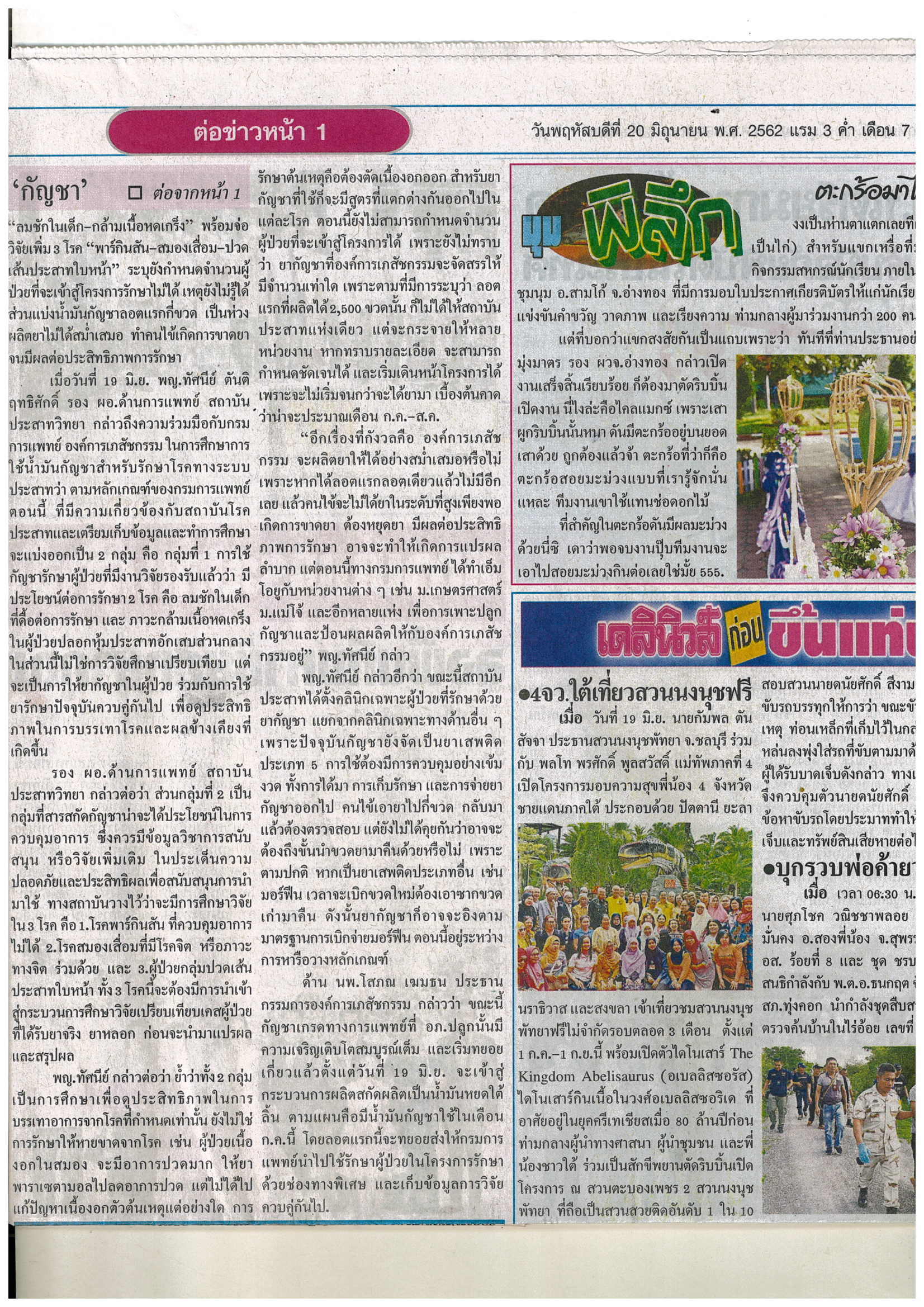 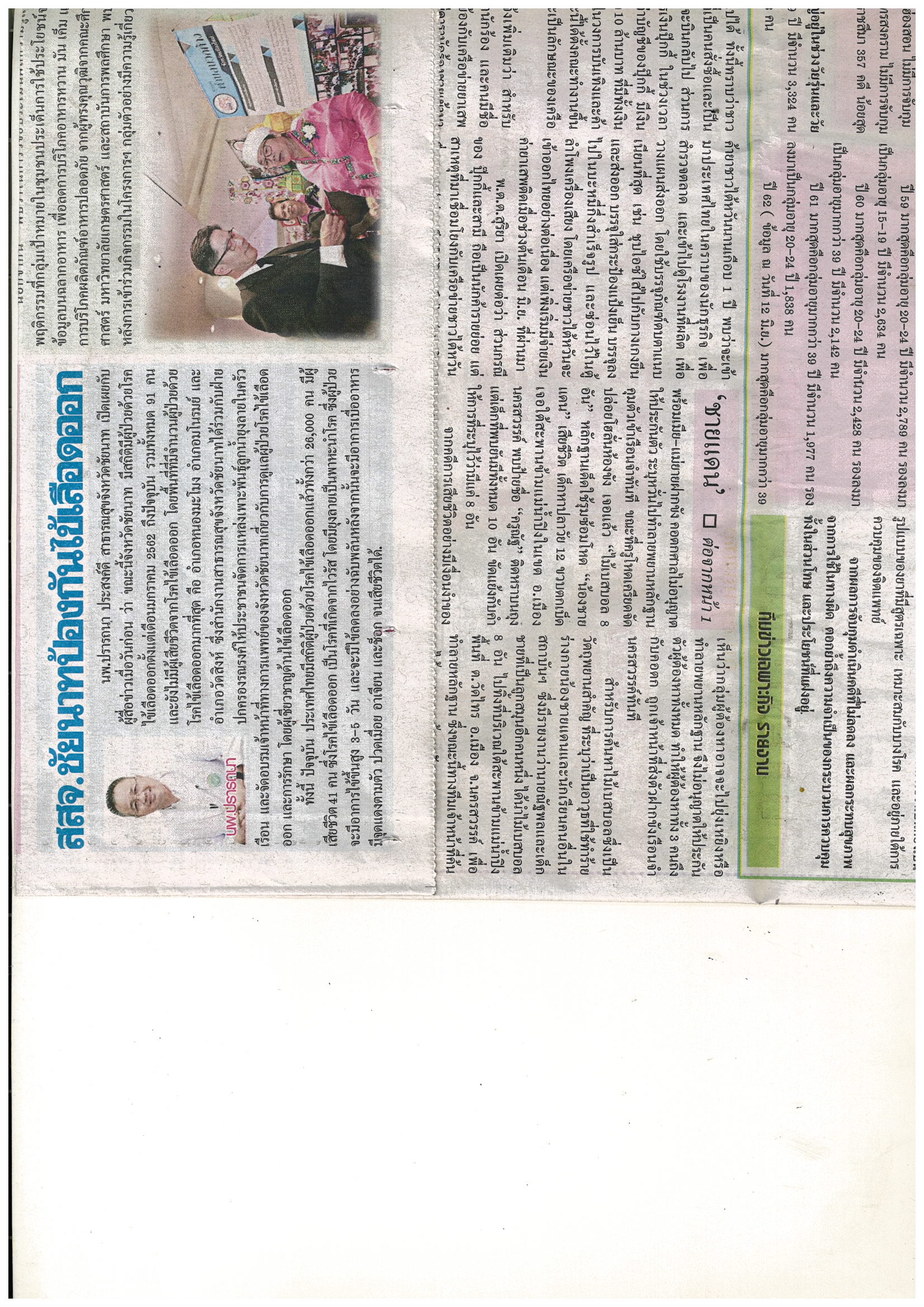 ข่าวประจำวันพฤหัสบดีที่ 20 มิถุนายน  2562 หน้าที่ 15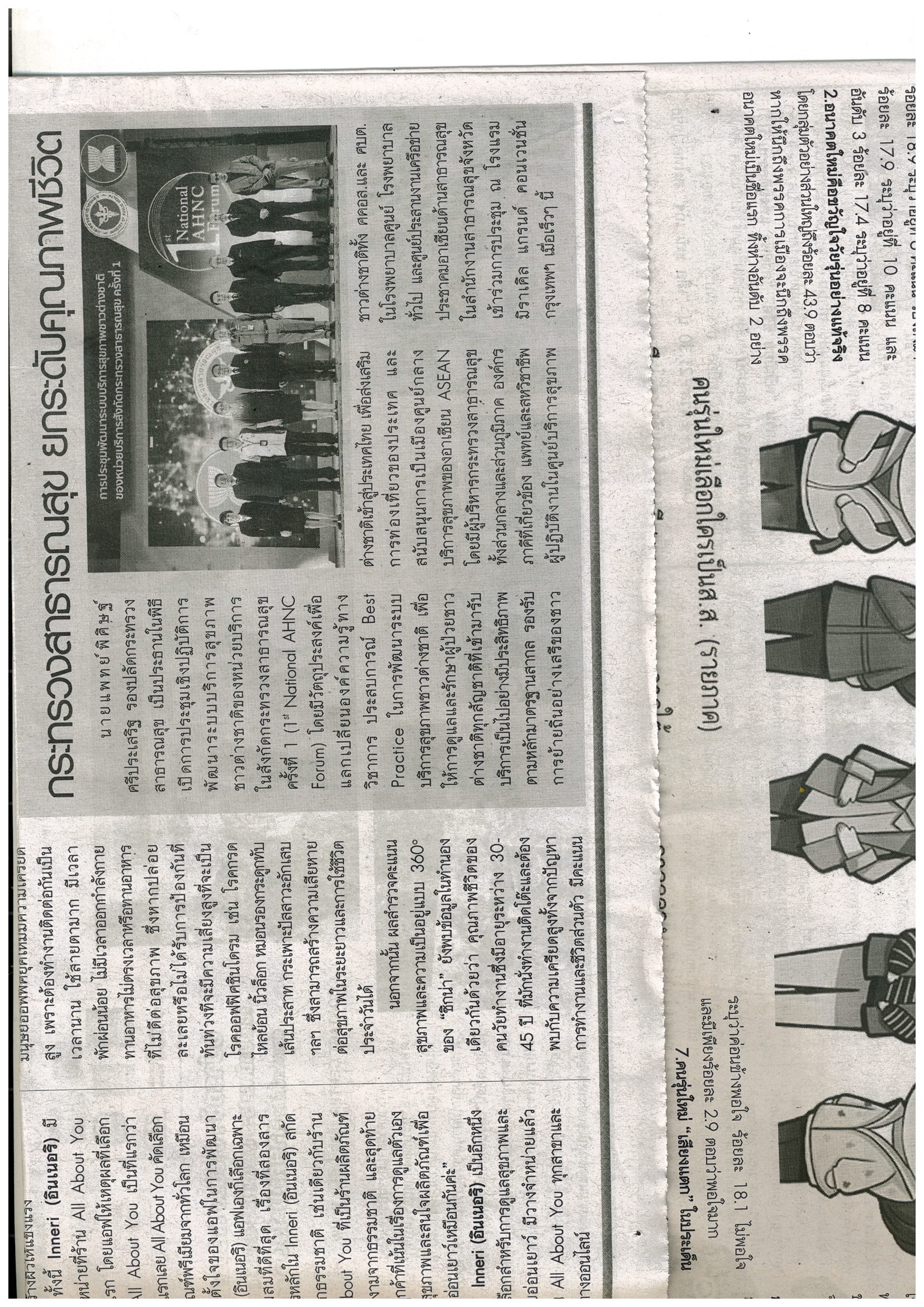 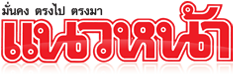 ข่าวประจำวันพฤหัสบดีที่ 20 มิถุนายน  2562 หน้าที่ 16.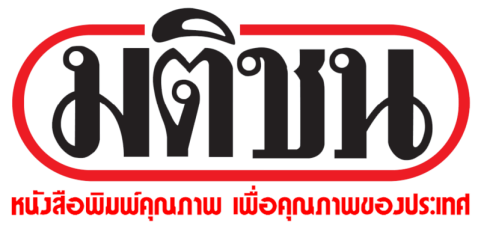 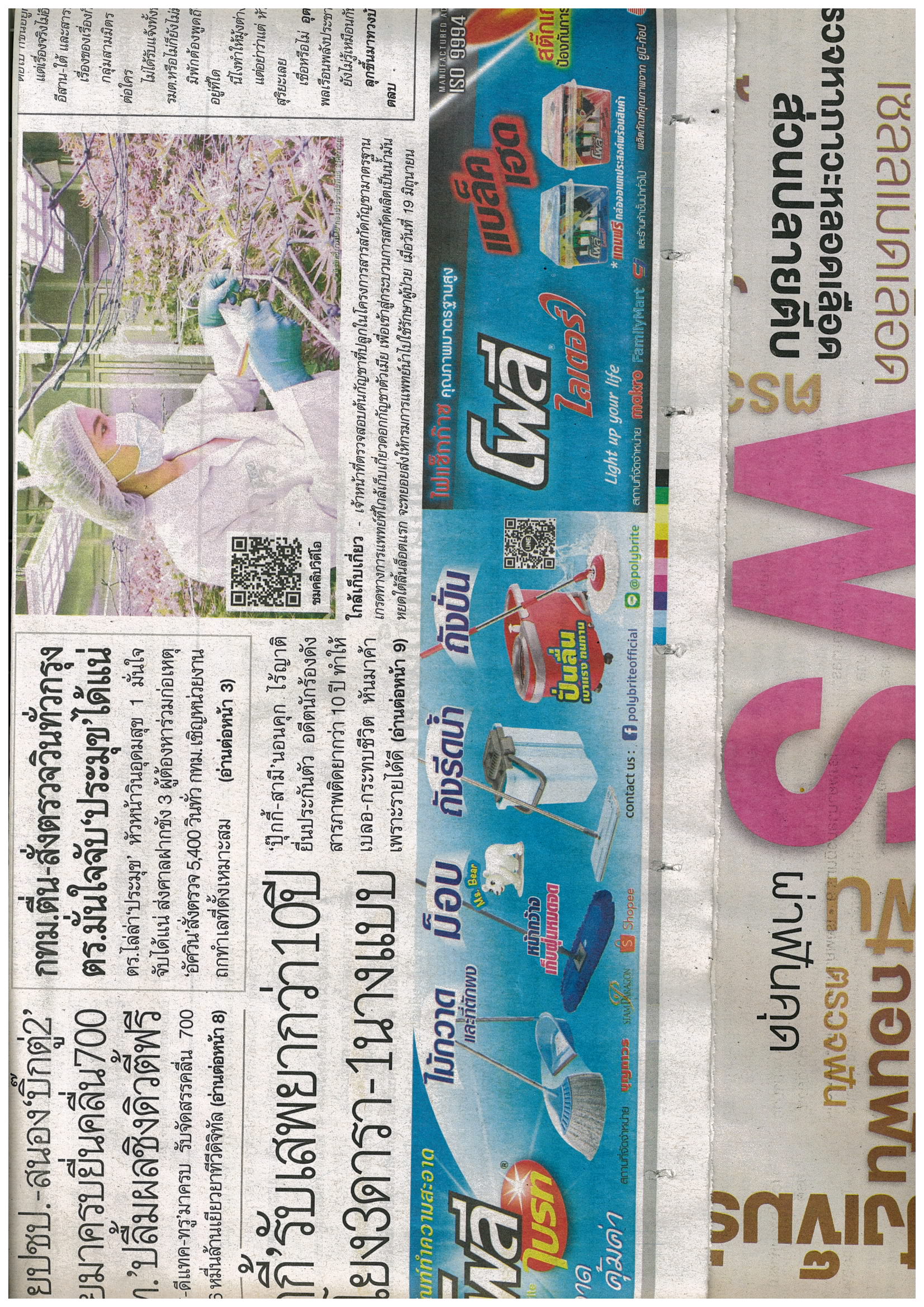 ข่าวประจำวันพฤหัสบดีที่ 20 มิถุนายน  2562 หน้าที่ 1ข่าวประจำวันพฤหัสบดีที่ 20 มิถุนายน  2562 หน้าที่ 1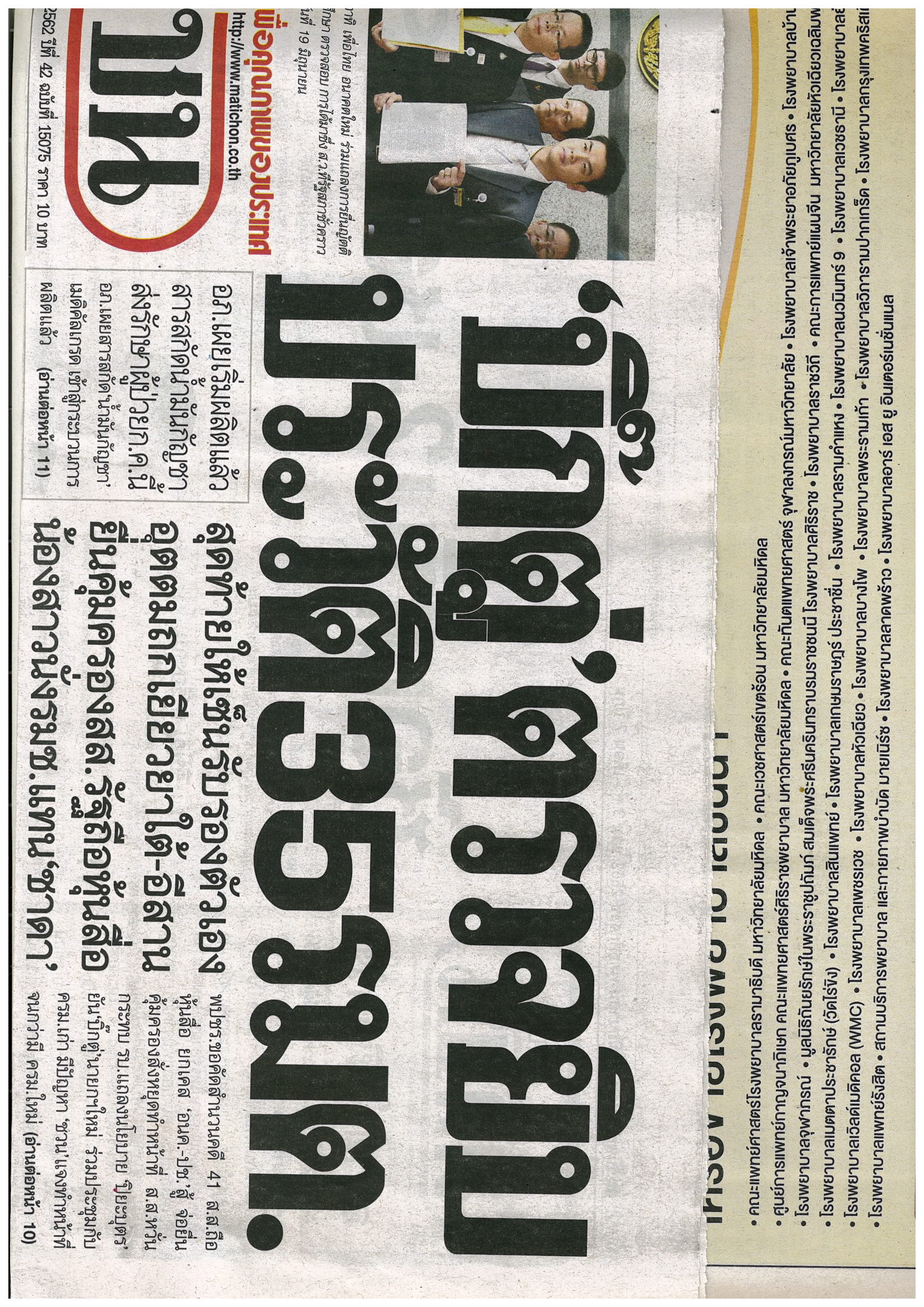 ข่าวประจำวันพฤหัสบดีที่ 20 มิถุนายน  2562 หน้าที่ 1 (ต่อ)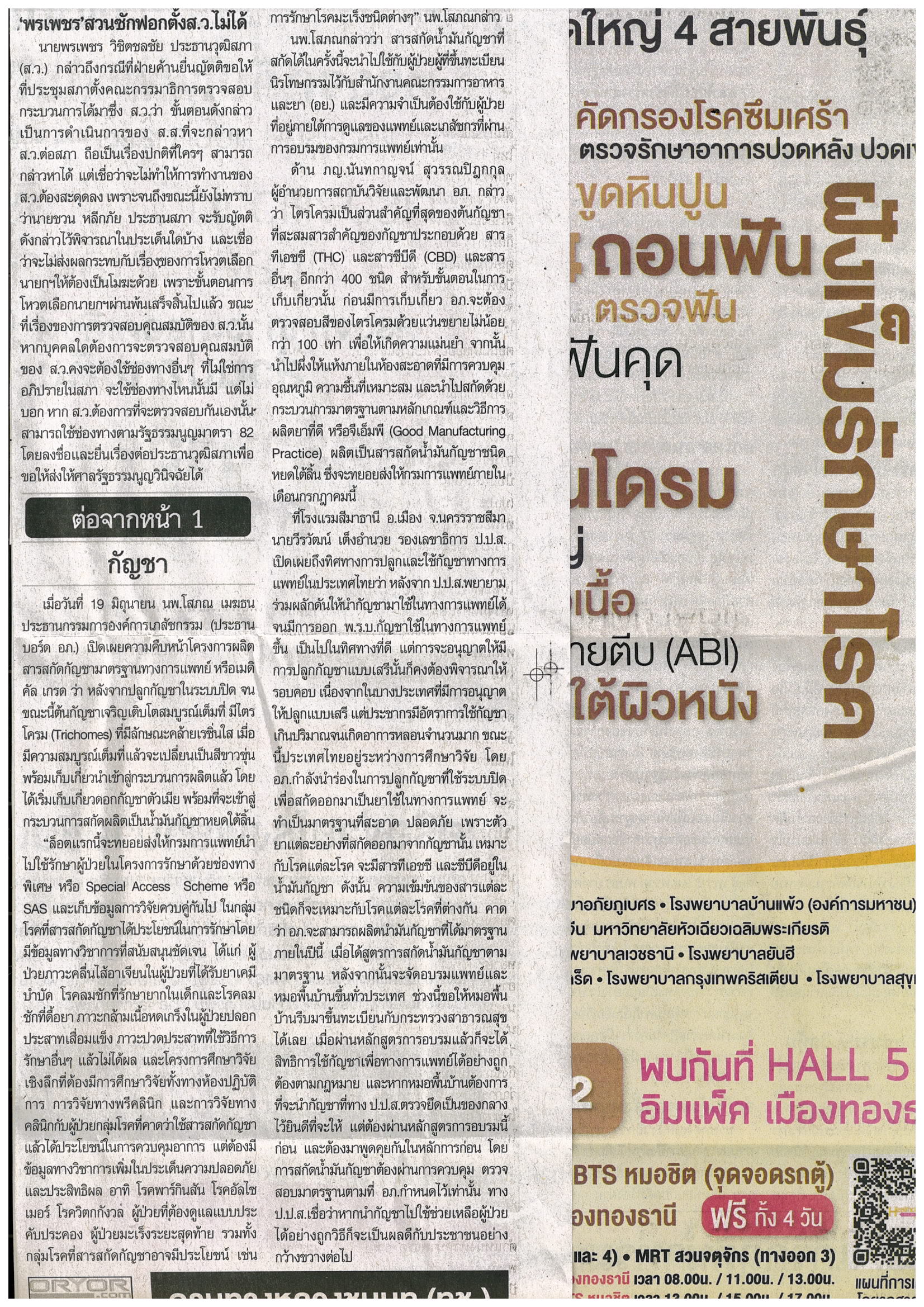 ข่าวประจำวันพฤหัสบดีที่ 20 มิถุนายน  2562 หน้าที่ 1 (ต่อ)ข่าวประจำวันพฤหัสบดีที่ 20 มิถุนายน  2562 หน้าที่ 15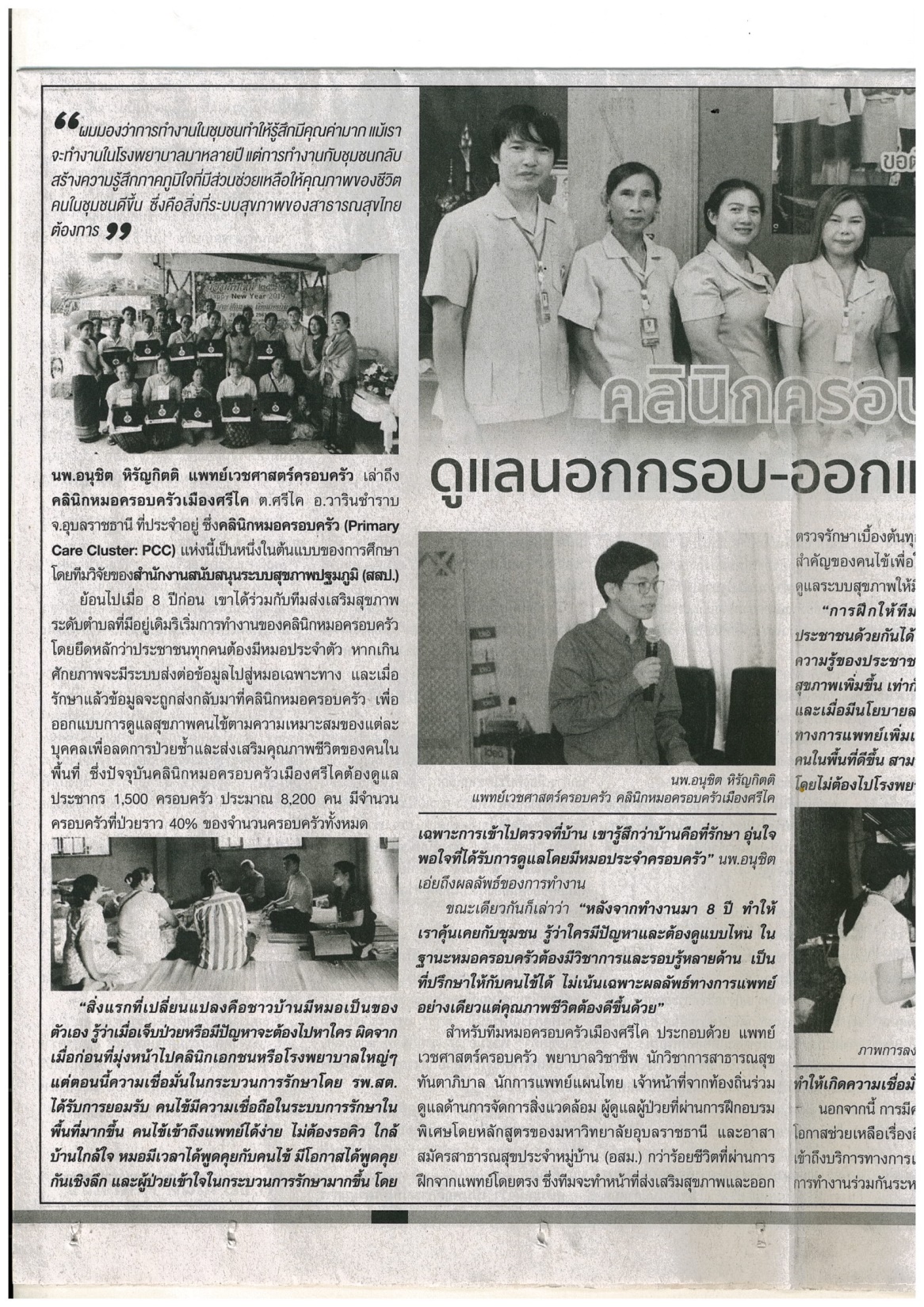 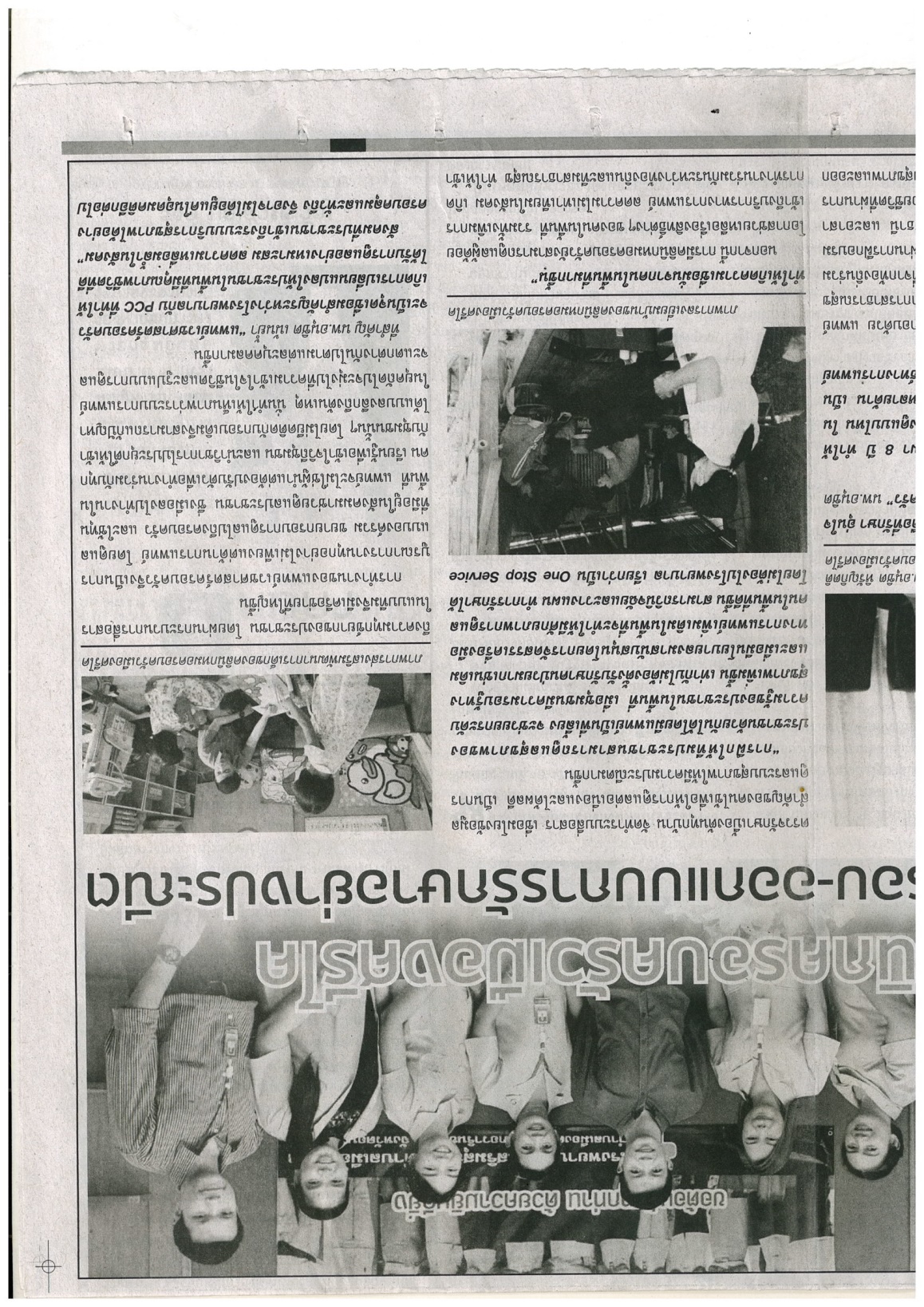 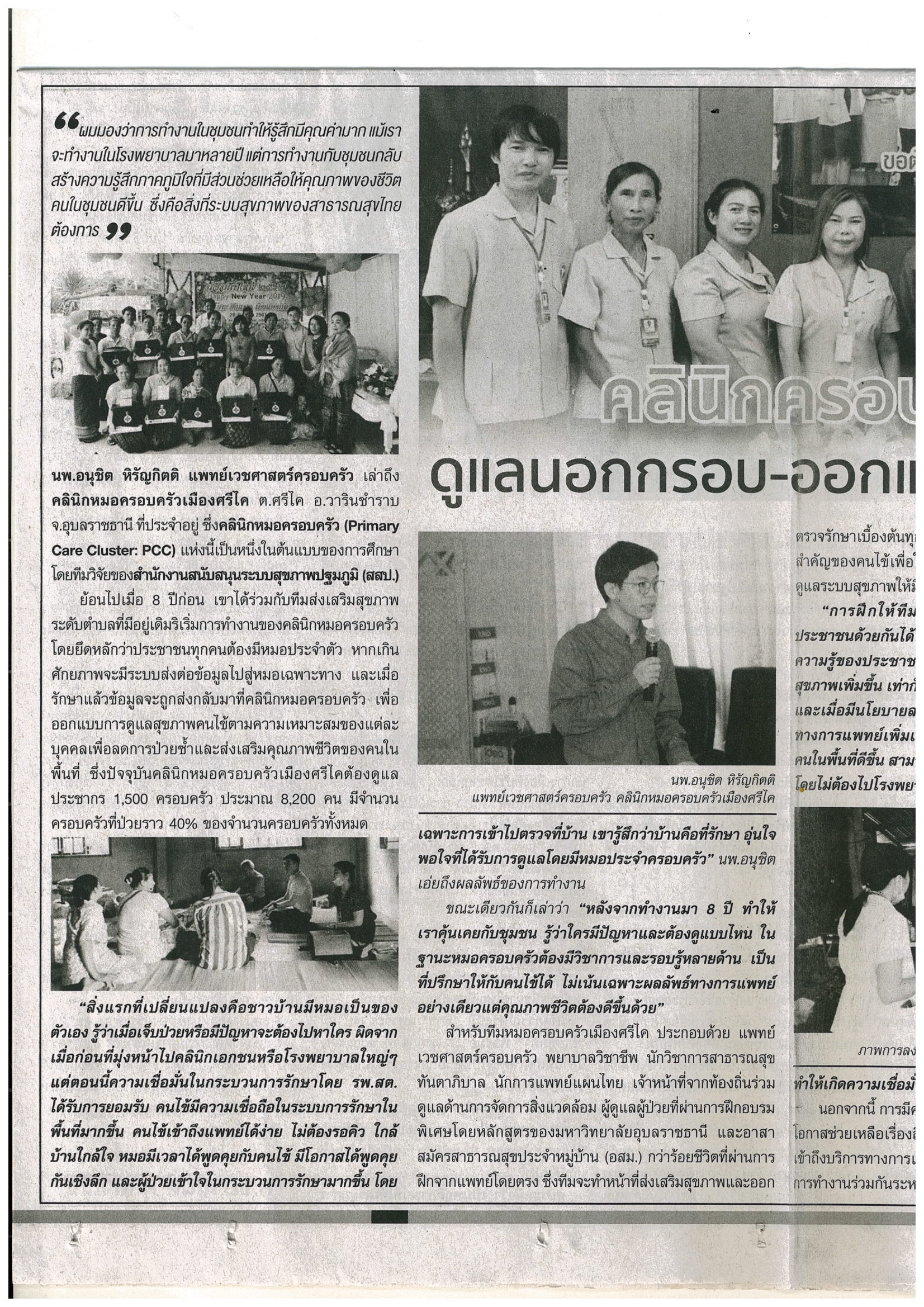 ข่าวประจำวันพฤหัสบดีที่ 20 มิถุนายน  2562 หน้าที่ 15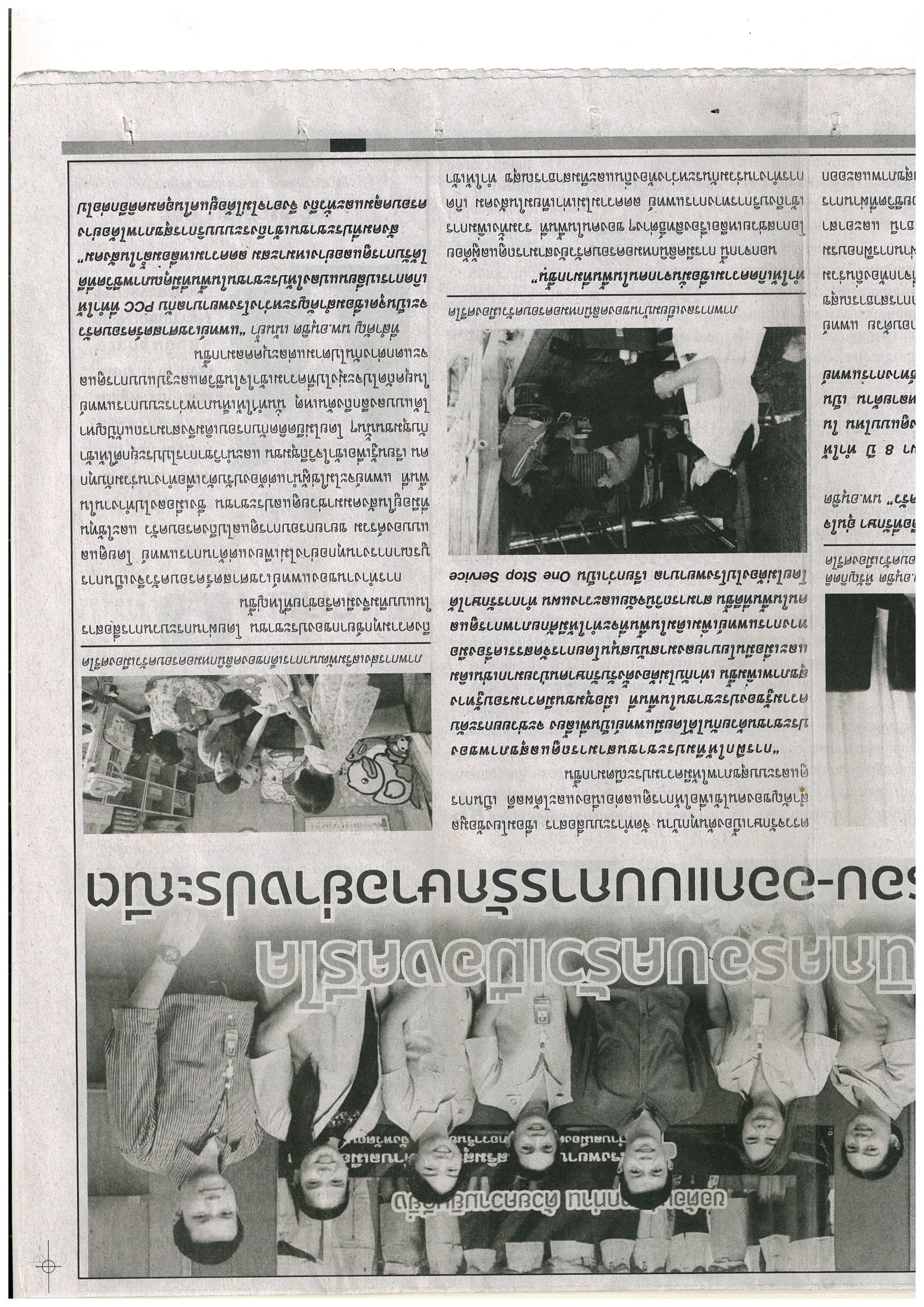 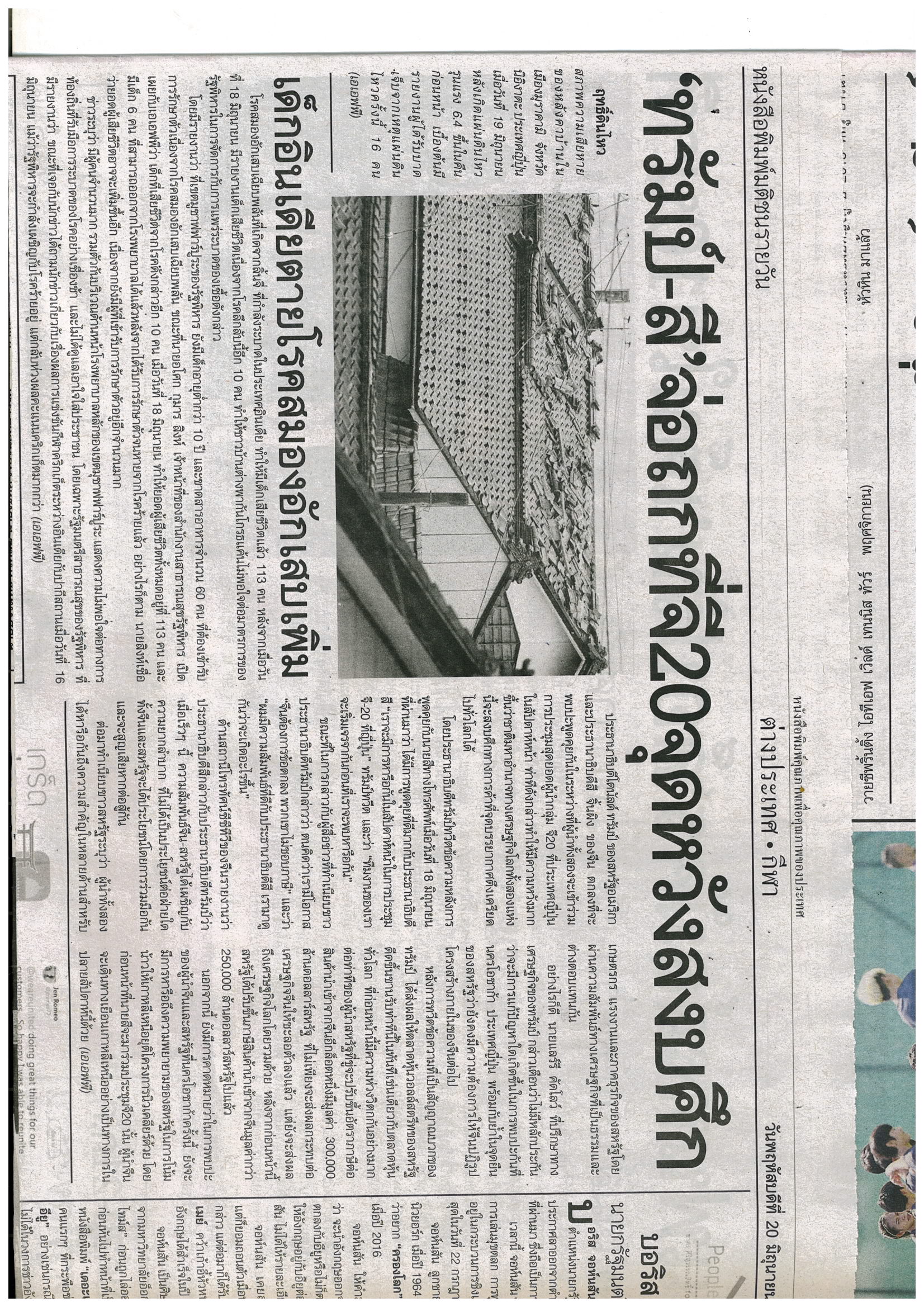 ข่าวประจำวันพฤหัสบดีที่ 20 มิถุนายน  2562 หน้าที่ 23